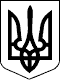 УКРАЇНАЧЕЧЕЛЬНИЦЬКА РАЙОННА РАДАВІННИЦЬКОЇ ОБЛАСТІРІШЕННЯ № 47114 грудня  2018 року                                                                  22  сесія 7 скликанняПро Програму організації  харчування учнів закладів загальної середньої освіти Чечельницького району на 2019 рікВідповідно до пункту 16 частини 2 статті 43 Закону України «Про місцеве самоврядування в Україні»,  частини третьої статті 21 Закону України «Про загальну середню освіту», абзаців другого, п’ятого частини третьої статті 5 Закону України «Про охорону дитинства», Закону України від 24.12.2015 року № 911-VIII «Про внесення змін до деяких законодавчих актів України», керуючись підпунктом «а» пункту 3 частини першої статті 91 Бюджетного кодексу України, пунктом 16 частини 1 статті 43 Закону України «Про місцеве самоврядування в Україні», враховуючи  подання відділу освіти  Чечельницької райдержадміністрації, висновки постійних комісій районної ради з питань бюджету та комунальної власності, з питань соціального захисту населення, освіти, культури, охорони здоров’я, спорту та туризму, районна рада ВИРІШИЛА:1. Затвердити  Програму організації харчування учнів закладів  загальної  середньої освіти Чечельницького району  на 2019 рік (далі – Програма) (додається).2. Контроль за виконанням цього рішення покласти на постійні комісії районної ради  з  питань  бюджету та комунальної власності (Савчук В.В.), з питань соціального захисту населення, освіти, культури, охорони здоров’я, спорту та туризму (Воліковська Н.В.).Голова районної ради							С.В. П’яніщук